							        Határozat: 248-251
								                    									     										     	    Rendelet: 31JegyzőkönyvZalakaros Város Önkormányzata Képviselőtestülete2017. december 06-án megtartottnyílt ülésérőlJegyzőkönyvKészült a Zalakaros Város Önkormányzata Képviselőtestülete 2017. december 06-án 16,38 órai kezdettel megtartott nyílt üléséről.Jelen vannak: Novák Ferenc polgármester, Czirákiné Pakulár Judit alpolgármester, Benkőné Gulyás Edit, Horváth Vencel, Kötő Attila, Szirtes Balázs képviselők, Szabóné dr. Csányi Marianna jegyző, Torma László aljegyző.Igazoltan távol van: Magyar Mária képviselő.Tanácskozási joggal jelen van: Magyarné Kovács Judit pénzügyi osztályvezető, Tóthné Őri Ibolya városfejlesztési osztályvezető.Jegyzőkönyvet készítette: Bodor Johanna igazgatási ügyintéző.Novák Ferenc: Köszönti a megjelenteket. Megállapítja, hogy az ülés határozatképes, mivel 6 képviselőtestületi tag az ülésen jelen van.Jegyzőkönyv hitelesítőknek javasolja: Kötő Attila és Szirtes Balázs képviselőket. Szavazásra teszi fel a jegyzőkönyv hitelesítőire tett javaslatot.Képviselőtestület 6 igen szavazattal, ellenszavazat és tartózkodás nélkül a jegyzőkönyv hitelesítőire tett javaslatot elfogadta. Novák Ferenc: Javaslatot tesz a napirendi pontokra és ismerteti azokat.  Napirend: Településrendezési eszközök módosítása       A Zalakaros gyógyhely komplex turisztikai fejlesztése című projekt konzorciumi 
            együttműködési megállapodásáról és támogatási szerződéséről döntésNovák Ferenc: Javasolja felvételre Egyebek-Elektromos autótöltő helyének meghatározása című napirendet és annak megtárgyalását.Szavazásra teszi fel az elhangzott napirend felvételére vonatkozó javaslatot.Képviselőtestület 6 igen szavazattal, ellenszavazat és tartózkodás nélkül az ügyrendi javaslatot elfogadta.Napirend tárgyalása:     Településrendezési eszközök módosítása                  Előadó: Novák Ferenc polgármester           (Előterjesztés a jegyzőkönyvhöz mellékelve.)Horáth Vencel: Ismerteti az összevont bizottság határozatát, amelynek eredményeképpen megnyílik annak a lehetősége, hogy új helyszínen egy új városközpont kerüljön kialakításra kiemelt fejlesztési területként. Gazdasági, Városfejlesztési és Turisztikai Bizottság 189/2017. (XII.06.) számú és a Pénzügyi, Városüzemeltetési, Ügyrendi és Humánpolitikai Bizottság 220/2017. (XII.06.)      számú határozata:A bizottság javasolja a képviselőtestület számára az előterjesztés szerinti határozati és rendeleti javaslat elfogadását.Novák Ferenc: Szavazásra teszi fel a rendeleti javaslatot.        Képviselőtestület 6 igen szavazattal, ellenszavazat és tartózkodás nélkül az alábbi rendeletet fogadta el:Zalakaros Város Önkormányzata Képviselő-testülete megalkotja 31/2017. (XII.07.) önkormányzati rendeletét a Helyi Építési Szabályzatról szóló 19/2015. (IX.11.) önkormányzati rendelet módosításáról(A rendelet hiteles szövege a jegyzőkönyv melléklete.) Novák Ferenc: Szavazásra teszi fel az előterjesztés szerinti határozati javaslatot. 
            Képviselőtestület 6 igen szavazattal, ellenszavazat és tartózkodás nélkül az alábbi határozatot hozta:Képviselőtestület 248/2017. (XII.06.) számú határozata:Zalakaros Város Önkormányzat Képviselő-testülete a város településszerkezeti tervének elfogadásáról az alábbiak szerint dönt:1.) E határozat 1. sz. mellékletét képező településszerkezeti terv leírása elfogadásra kerül.2.) E határozat 2. mellékletét képező 2017. december 6-i dátummal ellátott módosított településszerkezeti terv a mellékletekben jelölt tervezési terület határán belül elfogadásra kerül.Határidő: azonnal
Felelős: Novák Ferenc polgármester
Operatív felelős: Tóthné Őri Ibolya városfejlesztési osztályvezető1. sz. melléklet:a településszerkezeti terv módosításáról szóló 248/2017. (XII. 06.) számú határozatához 227/2015. (IX.10.) számú határozat 3. mellékletének 1. számú „Szerkezeti terv leírása” című fejezetének 1.1.2. pontjában található vegyes területekről és különleges övezetekről szóló leírások kiegészülnek az alábbiak szerint:vegyes területek (településközpont és intézményi vegyes területek)A településközpont vegyes rendeltetés lakó- és egyéb funkciók egy övezetben történő elhelyezését jelenti az OTÉK értelmezése szerint. Településközpont vegyes területként szabályozott a Hegyalja utca és Kapitány köz sarkán lévő 3 telek, melyek közül az egyiken kereskedelmi funkció található. Településközpont vegyes terület található a Zrínyi Miklós utca mindkét oldalán, ahol lakóépületek és néhány intézmény (orvosi rendelő, gyógyszertárak) helyezkedik el, valamint a Gyógyfürdő tér É-i és K-i oldalán. Intézményi vegyes területként szabályozottak a Napnyugat köz É-i oldalán lévő oktatási intézmények (általános iskola, óvoda), a rendőrség és orvosi rendelő területe, a Zrínyi Miklós utca és a Jegenye sor sarkán lévő tűzoltóság és mentőszolgálat telke, a Gyógyfürdő tér D-i oldalán lévő szálloda épületek és szolgáltató ház telkei, valamint a tértől nyugatra a Termál út nyugati oldalán lévő sportpályák területe.különleges övezetek (strand terület, sportterület, kemping terület, szakrális terület) A város üdülőközpontjában a strand, valamint annak DK-i irányú tervezett fejlesztési területei különleges strand terület övezeteként szabályozottak. A 150/5 hrsz.-ú telek Ny-i oldalán működő kemping területe különleges kemping övezetként szabályozott, mely terület K-i oldalán egy út kialakítása tervezett. A Szent László téren lévő templom és annak környezete különleges szakrális területként szabályozott.      227/2015. (IX.10.) számú határozat 3. mellékletének 2. számú „Változások (Beavatkozások és ütemezések) című fejezete kiegészül az alábbi 16. ponttal: 311/1 hrsz.-ú telek ’Ksp’ jelű beépítésre szánt különleges sportterület rendeltetésből ’Vi’ jelű intézményközpont vegyes rendeltetésbe kerül átsorolásra. 227/2015. (IX.10.) számú határozat 3. mellékletének 3. számú „A település területi mérlege” című fejezete módosul az alábbiak szerint: 227/2015. (IX.10.) számú határozat 3. mellékletének 5. számú „A biológiai aktivitásérték számítási eredménye” című fejezete módosul az alábbiak szerint: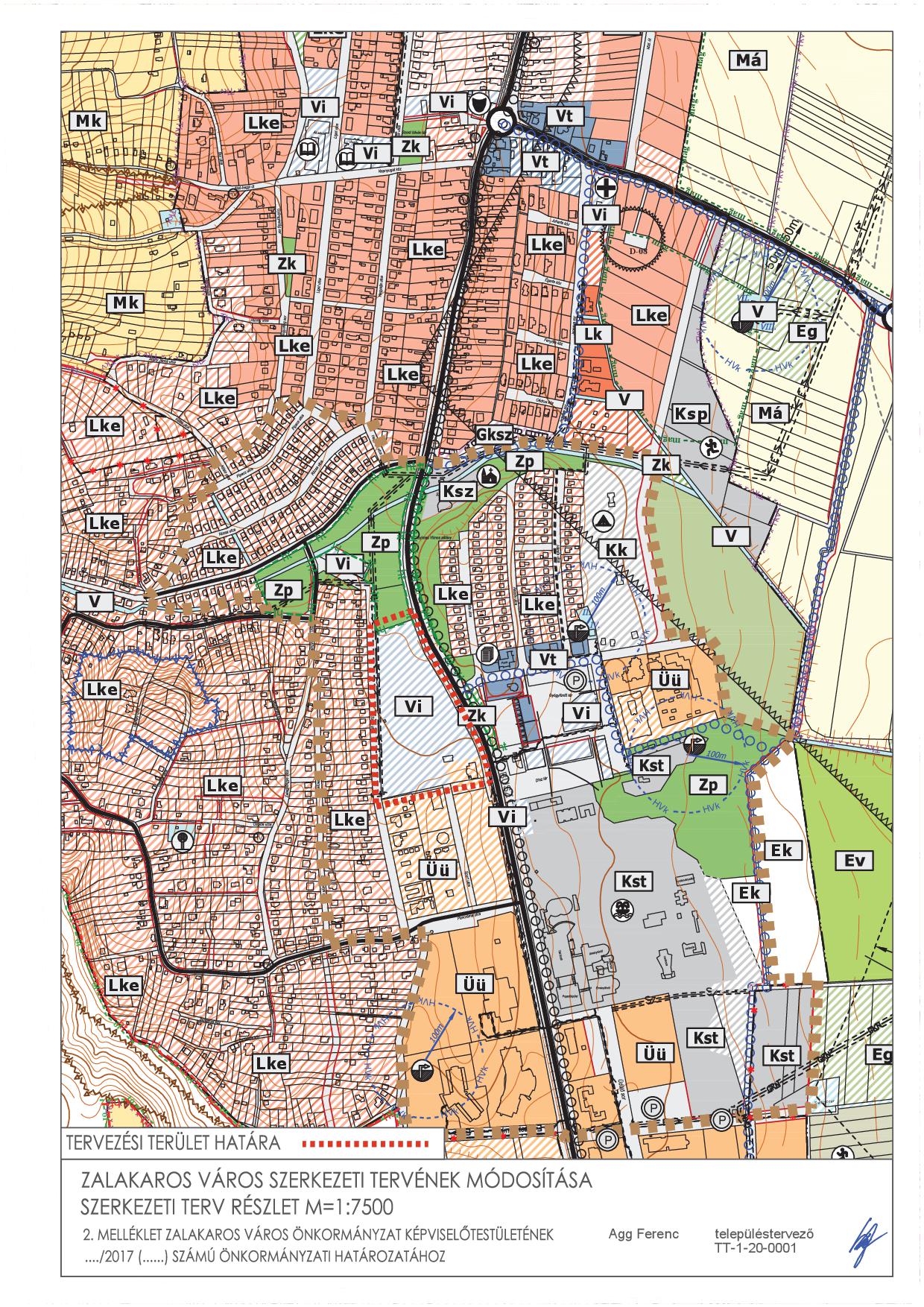 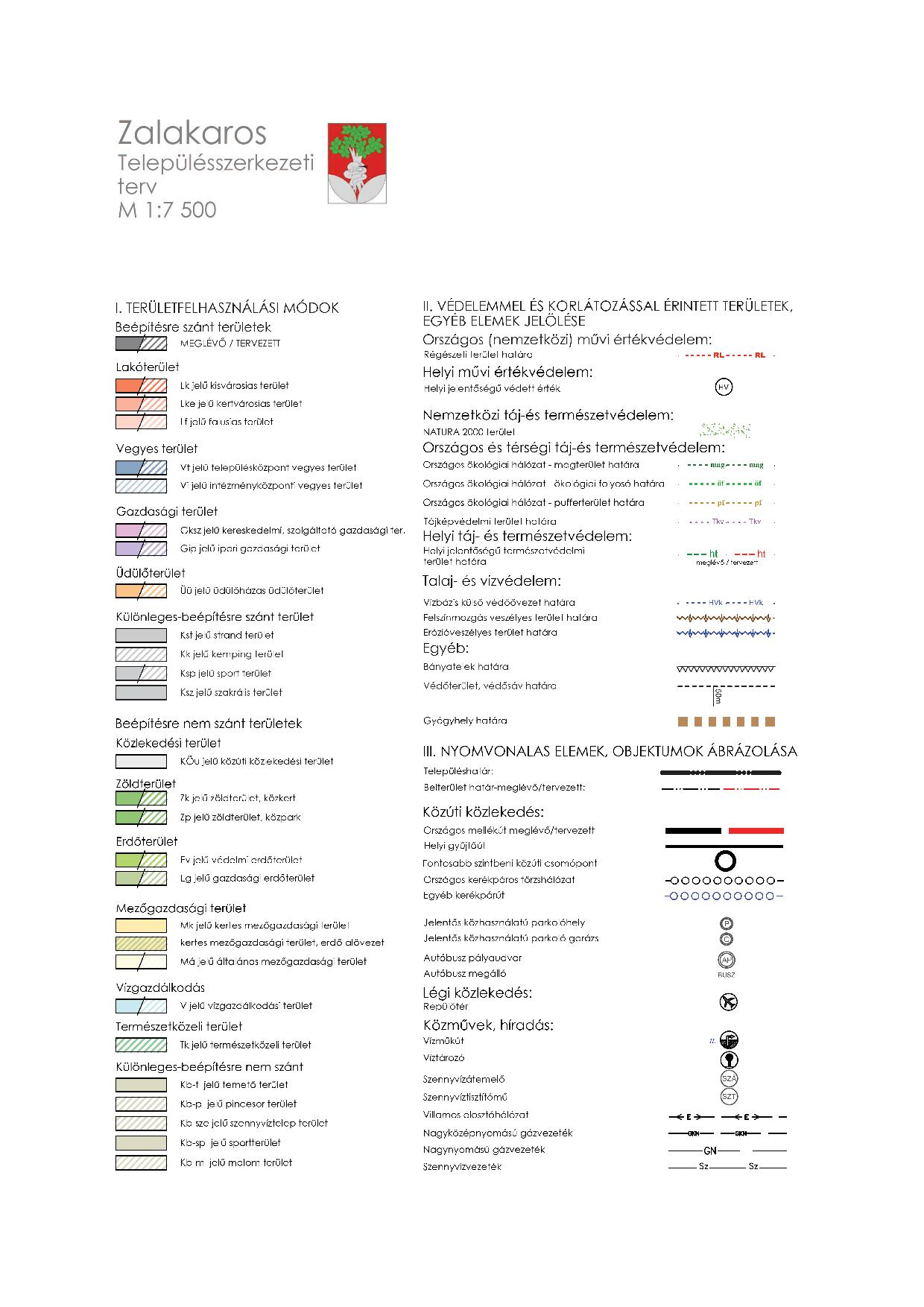     A Zalakaros gyógyhely komplex turisztikai fejlesztése című projekt 
                konzorciumi együttműködési megállapodásáról és támogatási szerződéséről 
                döntés
                Előadó: Novák Ferenc polgármester                (Előterjesztés a jegyzőkönyvhöz mellékelve.)Horváth Vencel: Ismerteti az összevont bizottság határozatát:Gazdasági, Városfejlesztési és Turisztikai Bizottság 190/2017. (XII.06.) számú határozata és a Pénzügyi, Városüzemeltetési, Ügyrendi és Humánpolitikai Bizottság 221/2017. (XII.06.) számú határozata:A bizottság javasolja a képviselőtestület számára az előterjesztés szerinti határozati javaslat elfogadását.Novák Ferenc: Ismerteti, hogy papíron még nem kapta meg az önkormányzat a tájékoztatást, de biztos információ áll rendelkezésére arra vonatkozóan, hogy a gyógyhelyfejlesztési pályázatot megnyerte Zalakaros város önkormányzata. Kéri, hogy a képviselőtestület hatalmazza fel a támogatási szerződés, illetve a konzorciumi szerződés megállapodás aláírására továbbá a beruházás bonyolításához szükséges számlanyitás kezdeményezéséhez.Szavazásra teszi fel a támogatási szerződés, illetve a konzorciumi szerződés megállapodás aláírására vonatkozó javaslatot.           Képviselőtestület 6 igen szavazattal, ellenszavazat és tartózkodás nélkül az alábbi határozatot hozta:Képviselőtestület 249/2017. (XII.06.) számú határozata:Zalakaros Város Önkormányzata a Magyar Turisztikai Ügynökséggel együtt Konzorciumban (a továbbiakban Konzorcium) a Gazdaságfejlesztési és Innovációs Operatív Program Turisztikailag frekventált térségek integrált termék- és szolgáltatás fejlesztése tárgyú felhívására benyújtott Zalakaros gyógyhely komplex turisztikai fejlesztése című projektje pozitív elbírálásban részesült, ennek megvalósítása érdekében a Képviselőtestület felhatalmazza a polgármestert a Támogatási szerződés illetve Konzorciumi együttműködési megállapodás és az ezekhez kapcsolódó dokumentumok aláírására.Határidő: 2017.december 31.Felelős: Novák Ferenc polgármesterOperatív felelős: Tóth Enikő projektmenedzserNovák Ferenc: Szavazásra teszi fel a beruházás bonyolításához szükséges számlanyitás kezdeményezését.           Képviselőtestület 6 igen szavazattal, ellenszavazat és tartózkodás nélkül az alábbi határozatot hozta:Képviselőtestület 250/2017. (XII.06.) számú határozata:Zalakaros Város Önkormányzat Képviselőtestülete az általa benyújtott és kedvező elbírálásban részesült pályázatok pénzügyi bonyolítása érdekében felhatalmazza a polgármestert, hogy a Magyar Államkincstárnál a megnyert pénzösszegek kezelése céljából kezdeményezze pénzforgalmi számla nyitását.Határidő: 2017.december 31.Felelős: Novák Ferenc polgármesterOperatív felelős: Tóth Enikő projektmenedzser     Egyebek-Elektromos autótöltő helyének meghatározása
                 Előadó: Novák Ferenc polgármester                 (Előterjesztés a jegyzőkönyvhöz mellékelve.)Horváth Vencel: Ismerteti az összevont bizottság határozatát:Gazdasági, Városfejlesztési és Turisztikai Bizottság 191/2017. (XII.06.) számú határozata és a Pénzügyi, Városüzemeltetési, Ügyrendi és Humánpolitikai Bizottság 222/2017. (XII.06.) számú határozata:A bizottság javasolja a képviselőtestület számára az előterjesztés szerinti határozati javaslat elfogadását azzal a kiegészítéssel, az e-kerékpártöltő változatlan helyszínen kerüljön kialakításra, de az e-autótöltő a Tourinform irodával szemben lévő parkoló bejáratánál lévő első két parkolóban az É-Ny-i sarkon épüljön ki.Novák Ferenc: Szavazásra teszi fel a bizottsági javaslatot.            Képviselőtestület 5 igen szavazattal, 1 ellenszavazattal és tartózkodás nélkül az alábbi határozatot hozta:Képviselőtestület 251/2017. (XII.06.) számú határozata:1./ Zalakaros Város Önkormányzat Képviselőtestülete hozzájárul, hogy az e-Mobi Elektomobilitás Nonprofit Kft. a Zalakaros, Dísz tér, 261/40 hrsz-ú ingatlanon 2 db elektromos gépjármű töltőberendezést építsen ki, azzal, az e-kerékpártöltő változatlan helyszínen kerüljön kialakításra, de az e-autótöltő a Tourinform irodával szemben lévő parkoló bejáratánál lévő első két parkolóban épüljön ki.2./ Zalakaros Város Önkormányzat Képviselőtestülete felhatalmazza a polgármestert a tulajdonosi hozzájárulás és az együttműködési megállapodás aláírására.Határidő: azonnalFelelős: Novák Ferenc polgármesterOperatív felelős: Tóthné Őri Ibolya városfejlesztési osztályvezetőNovák Ferenc: Mivel több napirend nem volt megköszönte a részvételt és 16,47 órakor bezárta az ülést.Kmft.           Novák Ferenc					      	       Szabóné dr. Csányi Marianna	Polgármester					                                    Jegyző              Kötő Attila                                                                                  Szirtes Balázs 	Jkv. hitelesítő 						                    Jkv. hitelesítőZalakaros - Területi mérlegterületfelhasználás (ha)területfelhasználás (ha)meglévőtervezettterületfelhasználás összesen (ha) Beépítésre szánt területekBeépítésre szánt területekBeépítésre szánt területekBeépítésre szánt területekLk (Kisvárosias Lakóövezet)0,811,262,07Lke (Kervárosias Lakóövezet)65,2572,78138,03Lf (Falusias Lakóövezet)9,844554,84Vt (Településközpont Vegyes)2,163,545,7Vi (Intézményközpont Vegyes)3,423,326,74Gksz (Gazdasági,kereskedelmi szolgáltató)1,322,954,27Gip (Gazdasági, egyéb ipari)3,916,0019,90Üü (Üdülőházas Üdülőterület)15,4940,1655,65Kk (Különleges kemping terület)03,213,21Kst (Különleges strand terület)14,41014,41Ksz (Különleges szakrális) 0,5200,52Ksp (Különleges sportterület)5,9522,6628,61Beépítésre nem szánt területekBeépítésre nem szánt területekBeépítésre nem szánt területekBeépítésre nem szánt területekKöu (Közlekedési  terület)104,240104,24Zk (Zöldterület, közkert)1,511,633,14Zp (Zöldterület, közpark)5,593,278,86Eg (Gazdasági Erdőterület)116,80317,33434,13Ev (Védelmi Erdőterület)25,916,3932,3Ek (Közjóléti Erdőterület)04,024,02Má (Általános Mezőgazdasági) 449,0756,88505,95Mk (Kertes Mezőgazdasági)226,400226,40V (Vízgazdálkodási Terület)22,411,1423,55Tk (Természet közeli terület)07,987,98Kt (Különleges- Temető)3,1403,14Kb-p (Különleges- pincesor)012,5412,54Kb-sp (Különleges - Sport)6,906,9Kb-sze (Különleges- Szennyvíz)016,1816,18Összesen:1723,28Zalakaros- Biológiai aktivítás érték számítás, tervezett szerkezeti terv alapjánZalakaros- Biológiai aktivítás érték számítás, tervezett szerkezeti terv alapjánZalakaros- Biológiai aktivítás érték számítás, tervezett szerkezeti terv alapjánZalakaros- Biológiai aktivítás érték számítás, tervezett szerkezeti terv alapjánZalakaros- Biológiai aktivítás érték számítás, tervezett szerkezeti terv alapjánÖvezetmeglévőtervezettösszesen (ha)érték-mutatóbio.akt.Beépítésre szánt területekBeépítésre szánt területekBeépítésre szánt területekBeépítésre szánt területekBeépítésre szánt területekBeépítésre szánt területekLk (Kisvárosias Lakóövezet)0,811,262,071,22,484Lke (Kervárosias Lakóövezet)65,2572,52137,772,7371,979Lf (Falusias Lakóövezet)9,844554,842,4131,616Vt (Településközpont Vegyes)2,161,213,370,51,685Vi (Intézményközpont Vegyes)3,423,326,740,53,37Gksz (Gazdasági, kereskedelmi szolgáltató)1,322,954,270,41,708Gip (Gazdasági, egyéb ipari)3,914,6718,570,47,428Üü (Üdülőházas Üdülőterület)19,1540,1659,312,7160,137Kk (Különleges kemping terület)03,213,211,54,815Kst (Különleges strand terület)14,41014,411,521,615Ksz (Különleges szakrális) 0,5200,521,50,78Ksp (Különleges sportterület)5,9522,6628,61385,83Beépítésre nem szánt területekBeépítésre nem szánt területekBeépítésre nem szánt területekBeépítésre nem szánt területekBeépítésre nem szánt területekBeépítésre nem szánt területekKöu (Közlekedési  terület)104,240104,240,662,544Zk (Zöldterület, közkert)1,511,633,14618,84Zp (Zöldterület, közpark)5,593,278,86653,16Eg (Gazdasági Erdőterület)118,36318,06436,4293927,78Ev (Védelmi Erdőterület)25,916,3932,39290,7Má (Általános Mezőgazdasági) 452,3655,32507,683,71878,416Mk (Kertes Mezőgazdasági)226,660226,6651133,3V (Vízgazdálkodási Terület)22,411,1423,556141,3Tk (Természet közeli terület)07,987,98863,84Kb-t (Különleges- Temető)3,1403,14618,84Kb-p (Különleges- pincesor)012,5412,543,240,128Kb-sp (Különleges - Sport)6,906,9641,4Kb-sze (Különleges- Szennyvíz)016,1816,183,251,776Összesen:1723,288515,47